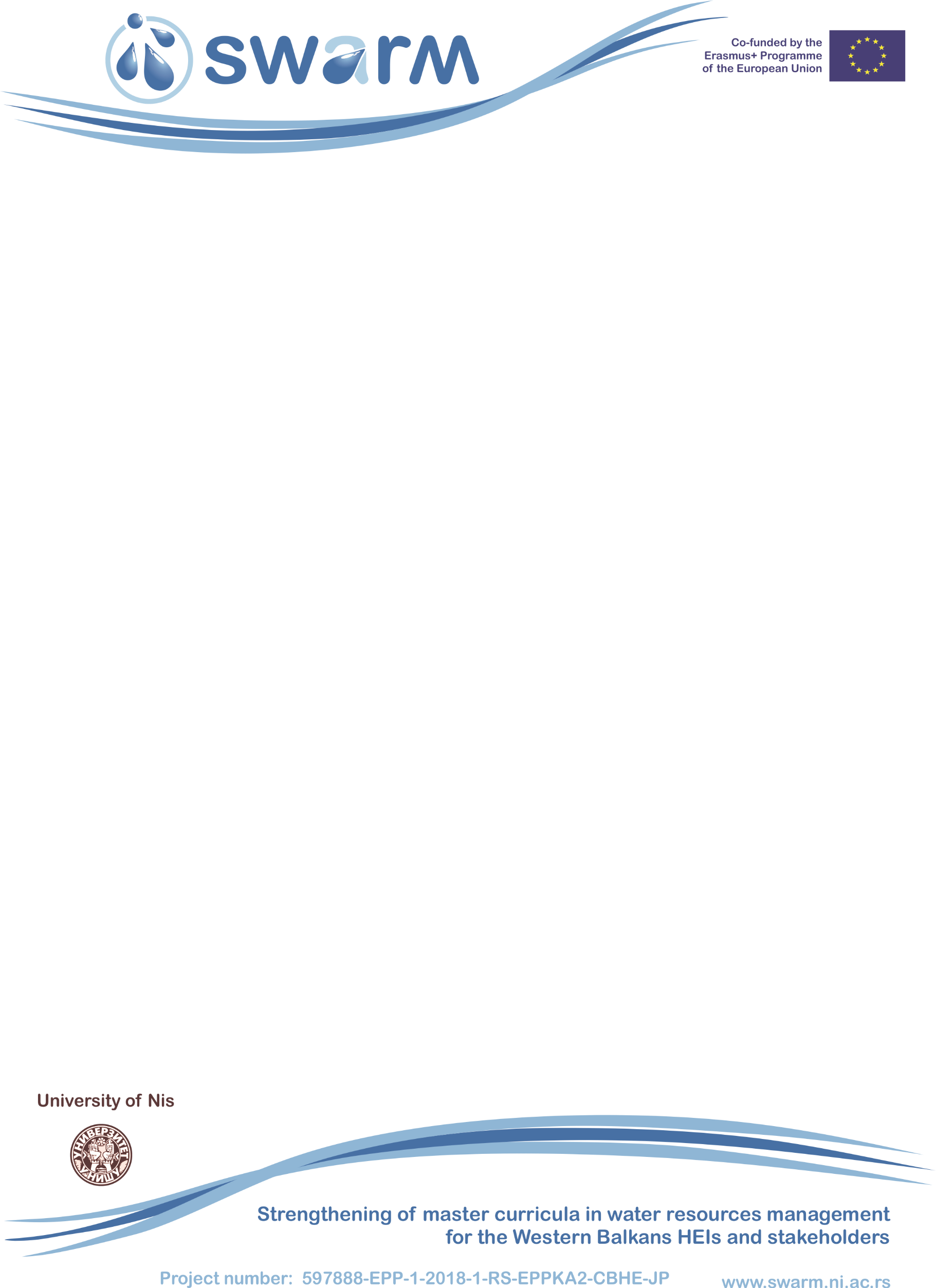 COURSE EVALUATION REPORT SWARM COURSE DESCRIPTION with special reference to learning outcomesProblems encountered during the realization of courseEvaluation detailsResults of general evaluation of implemented courseResults of evaluation of teaching staffResults of evaluation of summarized questionsAdditional commentsWhat I especially like about the course? What could be improved in the course?Comments regarding the questions/the evaluationPlease indicate your suggestions for further improvement:____________________________________________________________________________________________________________________________________________________________________________________________________________________________________________________________________________________________________________________________________________________________________________________________________________________________________________________________________________________________________________Type Evaluation of implemented SWARM courseInstitutionCourse titleECTSReporting dateReport author(s)Course description: Please add your comments, if any:  DescriptionTable/FigureAdd FigureDescriptionTable/FigureAdd FigureDescriptionTable/FigureAdd FigurePlease add your comments, if any:  Please add your comments, if any:  Please add your comments, if any:  